Уважаемая  Татьяна Алексеевна!В соответствии с Порядком осуществления выплат стимулирующего характера руководителям областных государственных учреждений, функции           и полномочия учредителя которых осуществляет управление трудовой занятости населения правительства Еврейской автономной области, утвержденным приказом управления трудовой занятости населения правительства Еврейской автономной области от 16 мая 2018 года № 51 ОГБУ «Центр условий и охраны труда» сообщает о выполнении показателей деятельности учреждения в период с 11 января по 31 января 2021г.1. Основная деятельность.1.1. Получен доход в сумме 440164,54 руб. в том числе:- доходы от приносящей доход деятельности – 152362,62 руб.;- субсидия на выполнение государственного задания – 287801,92 руб. В связи с тем, что срок выплаты заработной платы 5 февраля, то данный объем средств по субсидии на выполнение государственного задания учитывается в общем объеме доходов за январь.  1.2. Выполнение государственного задания.1.2.1. Услуга «Подготовка работников по охране труда»: обучено:а) по охране труда – 0 чел.б) по охране труда при работе на высоте – 0 чел. 1.2.2. Услуга «Осуществление функций службы охраны труда или специалиста по охране труда у работодателей с численностью работников до 50 человек» оказана трем областным и муниципальным учреждениям: - ОГКУ «Центр спортивной подготовки»,- ОГАОУ ДПО «Институт повышения квалификации педагогических работников»,- МКОУ «Средняя общеобразовательная школа села Надеждинское».При оказании услуги проведена следующая работа:- осуществлен осмотр рабочих мест на предмет состояния условий труда и проведен аудит состояния документации по охране труда в учреждении,- подготовлена документация по трудоохранной деятельности,- проведены обучения по охране труда (в двух организациях) и оказанию первой помощи пострадавшим, а также инструктаж по электробезопасности с присвоением первой группы неэлектротехническому персоналу,- организовано проведение «Дня охраны труда»,- проведены итоговые совещания с руководством учреждений по результатам проделанной работы, подписан акт выполненных работ.В целях осуществления контроля за внедрением предложений и рекомендаций, предоставленных организациям в рамках оказания государственной услуги «Осуществление функций службы охраны труда или специалиста по охране труда у работодателей с численностью работников до 50 человек», проведена работа с учреждениями, получившими данную услугу в январе 2021 года, по вопросам внедрения СУОТ и обучения работников по охране труда.ОГКУ «Центр спортивной подготовки»:- приказ о введении в действие Положения о СУОТ от 26.01.2021 № 11.ОГАОУ ДПО «Институт повышения квалификации педагогических работников»:- приказ о введении в действие Положения о СУОТ от 27.01.2021 № 10,- приказ о проведении обучения и проверки знаний требований охраны труда работников учреждения от 22.01.2021 № 05 (протоколы заседания комиссии по проверке знаний требований охраны труда работников № 1, 2 от 25.01.2021).МКОУ «Средняя общеобразовательная школа села Надеждинское»:- приказ о введении в действие Положения о СУОТ от 29.01.2021 № 27,- протоколы заседания комиссии по проверке знаний требований охраны труда работников № 1, 2 от 29.01.2021.1.3. Отсутствуют обоснованные жалобы на действия (бездействие) должностных лиц Центра, а также принимаемые ими решения при предоставлении услуг учреждением, в том числе на качество обучения, сроки отчетности, отсутствие претензий потребителей услуг, замечаний управления.1.4. В рамках осуществления основной деятельности в отчетном периоде проведена следующая работа.1.4.1. В период с 11 января по 31 января 2021 года проведены обучения, повышение квалификации, проверка знаний требований охраны труда:а) обучение по охране труда:- областной заказ – 0 чел.,- хозрасчет –  20  чел.;б) обучение по пожарно-техническому минимуму (ПТМ) – 13 чел.;в) обучение по охране труда при выполнении работ на высоте:- областной заказ – 0 чел.,- хозрасчет – 30 чел.;г) обучение по оказанию первой помощи пострадавшим (педагогические работники) – 22 чел.;д) профессиональное обучение по программе «Стропальщик»  – 27 чел.;е) повышение квалификации для рабочего люльки, находящейся на подъемнике (вышке) – 4 чел.;ж) повышение квалификации для лиц, ответственных за безопасную эксплуатацию лифтов – 1 чел.;з) проверка знаний требований охраны труда работников, обслуживающих лифты – 26 чел.Осуществлялась подготовка к проведению обучений в феврале 2021 года (заключение договоров, запуск в систему дистанционного обучения и т.д.).1.4.2. На сайте Центра размещены следующие статьи и информации:а) статьи:- «Проведение СОУТ на новом рабочем месте»,- «Обучение по охране труда. Как сделать выбор между очным и дистанционным обучением?»,- «Вступили в силу новые санитарно-эпидемиологические требования»,- «СОУТ: декларация станет бессрочной, если сохранятся условия труда»;б) информация о текущих изменениях в области охраны труда в 2021 году. 1.4.3. Осуществлялось консультирование работников и работодателей по вопросам осуществления трудоохранной деятельности (в том числе по проведению: специальной оценки условий труда; медицинских осмотров, внеплановой проверки знаний требований охраны труда в связи с вступлением в действие новых правил по охране труда в различных отраслях экономики и др.). Консультации получили 13 представителей различных организаций.2. Финансово-экономическая деятельность и финансовая дисциплина.2.1. ОГБУ «Центр условий и охраны труда» представлены в управление трудовой занятости населения:- план работы на февраль 2021 года,- отчет о работе Центра за январь 2021 года,- различные информации и отчетные формы, отражающие финансово-экономическую деятельность учреждения.2.2. По состоянию на 31.01.2021 в учреждении отсутствует просроченная кредиторская задолженность.3. Показатели эффективности использования областного государственного имущества.3.1. Плановое значение показателя по расходам учреждения на восстановление основных средств за счет оказания платных услуг (выполнения работ), установленного Планом финансово-хозяйственной деятельности учреждения на текущий календарный год, составляет 38000,00 руб. 3.2. В январе 2021 года учреждением приобретен кондиционер. Расходы на восстановление основных средств составили 13850,00 руб. или 36,45% затрат, предусмотренных Планом ФХД. Доклад о выполнении показателей эффективности деятельности учреждения (руководителя) областного государственного бюджетного учреждения «Центр условий и охраны труда» за январь 2021 года прилагается.С уважением,Руководитель                                                                               Л.О. КолесниковаГлавный бухгалтер                                                                     Е.А. ФалинскаяУважаемая  Татьяна Алексеевна!В соответствии с Порядком осуществления выплат стимулирующего характера руководителям областных государственных учреждений, функции           и полномочия учредителя которых осуществляет управление трудовой занятости населения правительства Еврейской автономной области, утвержденным приказом управления трудовой занятости населения правительства Еврейской автономной области от 16 мая 2018 года № 51 ОГБУ «Центр условий и охраны труда» сообщает о выполнении показателей деятельности учреждения в период с 1 февраля по 26 февраля 2021г.1. Основная деятельность.1.1. Получен доход в сумме 669400,00 руб. в том числе:- доходы от приносящей доход деятельности – 370200,00 руб.;- субсидия на выполнение государственного задания – 299200,00 руб. В связи с тем, что срок выплаты заработной платы в феврале 2021 года будет осуществлен 26 февраля, то данный объем средств по субсидии на выполнение государственного задания учитывается в полном объеме в сумме доходов за февраль.  1.2. Выполнение государственного задания.1.2.1. Услуга «Подготовка работников по охране труда»: обучено:а) по охране труда – 24 чел.б) по охране труда при работе на высоте – 0 чел. 1.2.2. Услуга «Осуществление функций службы охраны труда или специалиста по охране труда у работодателей с численностью работников до 50 человек» оказана четырем муниципальным учреждениям:- МКУ «Централизованное хозяйственное управление» МО «Облученский муниципальный район» ЕАО,- МКДОУ «Детский сад № 4 г. Облучье»,- Администрация МО «Теплоозерское городское поселение» Облученского муниципального района ЕАО,- МКУК «Информационный культурно-досуговый центр» МО «Кульдурское городское поселение».При оказании услуги проведена следующая работа:- осуществлен осмотр рабочих мест на предмет состояния условий труда и проведен аудит состояния документации по охране труда в учреждении,- подготовлена документация по трудоохранной деятельности,- проведены обучения по охране труда и оказанию первой помощи пострадавшим, а также инструктаж по электробезопасности с присвоением первой группы неэлектротехническому персоналу,- организовано проведение «Дня охраны труда»,- проведены итоговые совещания с руководством учреждений по результатам проделанной работы, - подписаны акты выполненных работ.1.2.3. Услуга «Осуществление мероприятий по обеспечению государственного управления охраной труда».В рамках проведения работы по осуществлению госуправления охраной труда работодатели проинформированы о проведении управлением трудовой занятости населения правительства ЕАО в 2021 году областных конкурсов по охране труда посредством направления писем и размещения информации на сайте Центра.   В отчетном периоде подготовлен буклет «Перечень нормативно-правовых актов при проведении специальной оценки условий труда».1.3. Отсутствуют обоснованные жалобы на действия (бездействие) должностных лиц Центра, а также принимаемые ими решения при предоставлении услуг учреждением, в том числе на качество обучения, сроки отчетности, отсутствие претензий потребителей услуг, замечаний управления.1.4. В рамках осуществления основной деятельности в отчетном периоде проведена следующая работа.1.4.1. В период с 1 февраля по 26 февраля 2021 года проведены обучения, повышение квалификации, проверка знаний требований охраны труда:а) обучение по охране труда:- областной заказ – 24 чел.,- хозрасчет –  56  чел.,- иностранные граждане (КНР) – 1 чел.,- внеочередная проверка знаний (в связи с вступлением в силу новых Правил по охране труда в различных отраслях экономики и при выполнении некоторых видов работ) – 16 чел.;б) обучение по пожарно-техническому минимуму (ПТМ) – 17 чел.;в) обучение по охране труда при выполнении работ на высоте:- областной заказ – 0 чел.,- хозрасчет – 3 чел.;г) обучение по оказанию первой помощи пострадавшим (педагогические работники) – 45 чел.;д) обучение по ПО «Машинист (кочегар) котельной», в т.ч. очередная проверка знаний по данному направлению – 13 чел.;е) проверка знаний требований охраны труда работников, обслуживающих лифты – 5 чел.;ж) обучение по промышленной безопасности – 2 чел.Осуществлялась подготовка к проведению обучений в марте 2021 года (заключение договоров, запуск в систему дистанционного обучения и т.д.).1.4.2. На сайте Центра размещены следующие статьи и информации:а) статьи:- «На временных рабочих местах надо проводить внеплановую спецоценку условий труда», - «Минтруд об ограничении применения труда женщин», - «Официальные разъяснения законодательства: Роструд о несчастных случаях на производстве»;б) информация о проведении управлением трудовой занятости населения правительства ЕАО в 2021 году областных конкурсов по охране труда.1.4.3. Осуществлялось консультирование работников и работодателей по вопросам осуществления трудоохранной деятельности (в том числе по проведению: специальной оценки условий труда; медицинских осмотров, внеплановой проверки знаний требований охраны труда в связи с вступлением в действие новых правил по охране труда в различных отраслях экономики и др.). Консультации получили 17 представителей различных организаций.2. Финансово-экономическая деятельность и финансовая дисциплина.2.1. ОГБУ «Центр условий и охраны труда» представлены в управление трудовой занятости населения:- план работы на март 2021 года,- отчет о работе Центра за февраль 2021 года,- различные информации и отчетные формы, отражающие финансово-экономическую деятельность учреждения.2.2. По состоянию на 26.02.2021 в учреждении отсутствует просроченная кредиторская задолженность.3. Показатели эффективности использования областного государственного имущества.3.1. Плановое значение показателя по расходам учреждения на восстановление основных средств за счет оказания платных услуг (выполнения работ), установленного Планом финансово-хозяйственной деятельности учреждения на текущий календарный год, составляет 38000,00 руб. (или 3166,00 руб. в месяц). Плановое значение показателя выполнено в периоде: январь 2021года.3.2. В феврале 2021 года учреждением приобретены запасные части к служебному автомобилю, для замены вышедших из строя (подшипники, щетка стартера). Доклад о выполнении показателей эффективности деятельности учреждения (руководителя) областного государственного бюджетного учреждения «Центр условий и охраны труда» за февраль 2021 года прилагается.С уважением,Руководитель                                                                               Л.О. КолесниковаГлавный бухгалтер                                                                     Е.А. ФалинскаяУважаемая  Татьяна Алексеевна!В соответствии с Порядком осуществления выплат стимулирующего характера руководителям областных государственных учреждений, функции           и полномочия учредителя которых осуществляет управление трудовой занятости населения правительства Еврейской автономной области, утвержденным приказом управления трудовой занятости населения правительства Еврейской автономной области от 16 мая 2018 года № 51 ОГБУ «Центр условий и охраны труда» сообщает о выполнении показателей деятельности учреждения в период с 1 марта по 31 марта 2021г.1. Основная деятельность.1.1. Получен доход в сумме 866051,92 руб. в том числе:- доходы от приносящей доход деятельности – 578250,00 руб.;- субсидия на выполнение государственного задания – 287801,92 руб. 1.2. Выполнение государственного задания.1.2.1. Услуга «Подготовка работников по охране труда»: обучено:а) по охране труда – 19 чел.б) по охране труда при работе на высоте – 47 чел. 1.2.2. Услуга «Осуществление функций службы охраны труда или специалиста по охране труда у работодателей с численностью работников до 50 человек» оказана четырем муниципальным учреждениям:- МКУ ДО «Центр детского творчества с. Амурзет»,- МУАП «Октябрьское»,- МУ «Централизованная бухгалтерия по обслуживанию муниципальных общеобразовательных учреждений Октябрьского муниципального района»,- МКДОУ «Детский сад села Екатерино-Никольское».При оказании услуги проведена следующая работа:- осуществлен осмотр рабочих мест на предмет состояния условий труда и проведен аудит состояния документации по охране труда в учреждении,- подготовлена документация по трудоохранной деятельности,- проведены обучения по охране труда и оказанию первой помощи пострадавшим, а также инструктаж по электробезопасности с присвоением первой группы неэлектротехническому персоналу,- организовано проведение «Дня охраны труда»,- проведены итоговые совещания с руководством учреждений по результатам проделанной работы, - подписаны акты выполненных работ.В целях осуществления контроля за внедрением предложений и рекомендаций, предоставленных организациям в рамках оказания государственной услуги «Осуществление функций службы охраны труда или специалиста по охране труда у работодателей с численностью работников до 50 человек», проведена работа с учреждениями, получившими данную услугу в марте 2021 года, по вопросам внедрения СУОТ и обучения работников по охране труда.МКУ ДО «Центр детского творчества с. Амурзет»:- приказ о введении в действие Положения о СУОТ от 24.03.2021 № 25,- приказ о проведении обучения и проверки знаний требований охраны труда работников учреждения от 16.03.2021 № 22 (протоколы заседания комиссии по проверке знаний требований охраны труда работников № 1, 2 от 24.03.2021).МУАП «Октябрьское»:- приказ о введении в действие Положения о СУОТ от 24.03.2021 № 15,- приказ о проведении обучения и проверки знаний требований охраны труда работников учреждения от 04.03.2021 № 5 (протоколы заседания комиссии по проверке знаний требований охраны труда работников № 1, 2 от 23.03.2021).МУ «Централизованная бухгалтерия по обслуживанию муниципальных общеобразовательных учреждений Октябрьского муниципального района»:- приказ о введении в действие Положения о СУОТ от 24.03.2021 № 22,- приказ о проведении обучения и проверки знаний требований охраны труда работников учреждения от 24.03.2021 № 21 (протоколы заседания комиссии по проверке знаний требований охраны труда работников № 1, 2 от 24.03.2021).МКДОУ «Детский сад села Екатерино-Никольское»:- приказ о введении в действие Положения о СУОТ от 25.03.2021 № 46,- приказ о проведении обучения и проверки знаний требований охраны труда работников учреждения от 12.03.2021 № 35 (протоколы заседания комиссии по проверке знаний требований охраны труда работников № 1, 2 от 25.01.2021).1.2.3. Услуга «Осуществление мероприятий по обеспечению государственного управления охраной труда».В рамках оказания госуслуги проведено совещание по охране труда с организациями различных форм собственности МО «Город Биробиджан» по теме: «Актуальные вопросы охраны труда в 2021 году: законодательные изменения в области охраны труда, риск-ориентированный подход при осуществлении надзорной деятельности за соблюдением законодательства об охране труда». 1.3. Отсутствуют обоснованные жалобы на действия (бездействие) должностных лиц Центра, а также принимаемые ими решения при предоставлении услуг учреждением, в том числе на качество обучения, сроки отчетности, отсутствие претензий потребителей услуг, замечаний департамента по труду и занятости населения.1.4. В рамках осуществления основной деятельности в отчетном периоде проведена следующая работа.1.4.1. В период с 1 марта по 31 марта 2021 года проведены обучения и проверка знаний (в том числе внеочередная проверка знаний требований охраны труда), повышение квалификации по следующим направлениям:а) обучение по охране труда:- областной заказ – 19 чел.,- хозрасчет –  56  чел.,- иностранные граждане (КНР) – 2 чел.,- внеочередная проверка знаний (в связи с вступлением в силу новых Правил по охране труда в различных отраслях экономики и при выполнении некоторых видов работ) – 101 чел.;б) обучение по пожарно-техническому минимуму (ПТМ) – 50 чел.;в) обучение по охране труда при выполнении работ на высоте:- областной заказ – 47 чел.,- хозрасчет – 24 чел.;г) обучение по оказанию первой помощи пострадавшим (педагогические работники) – 61 чел.;д) обучение по промышленной безопасности – 4 чел.;е) курсовое обучение должностных лиц и работников гражданской обороны и единой государственной системы предупреждения и ликвидации чрезвычайных ситуаций – 1 чел.;ж) предаттестационная подготовка по электробезопасности – 4 чел.;з) профессиональная переподготовка по программе «Техносферная безопасность»  – 1 чел.Осуществлялась подготовка к проведению обучений в апреле 2021 года (заключение договоров, запуск в систему дистанционного обучения и т.д.).1.4.2. На сайте Центра размещены следующие статьи и информации:а) статьи:- «Минтруд о специальной оценке условий труда медицинских работников, оказывающих медпомощь больным COVID - 19»,- «Замглавы Роструда Иван Шкловец рассказал об изменении правил надзора в сфере труда»,- «Доплаты работникам за вредные или опасные условия труда и НДФЛ»,- «Вредные и опасные факторы производственной среды: инфразвук – «тихий» убийца»;б) информационное письмо Минтруда России от 13.07.2020 г. № 15-1/ООГ-1996.1.4.3. Проводилось консультирование работников и работодателей по вопросам осуществления трудоохранной деятельности (в том числе по организации проведения специальной оценки условий труда, медицинских осмотров, внеплановой проверки знаний требований охраны труда в связи с вступлением в действие новых правил по охране труда в различных отраслях экономики и др.). Консультации получили 23 представителя различных организаций.2. Финансово-экономическая деятельность и финансовая дисциплина.2.1. ОГБУ «Центр условий и охраны труда» представлены в департамент по труду и занятости населения правительства области:- план работы на апрель 2021 года,- отчет о работе Центра за март 2021 года,- отчет по выполнению государственного задания  за 1 квартал 2021 года,- различные информации и отчетные формы, отражающие финансово-экономическую деятельность учреждения.2.2. По состоянию на 31.03.2021 в учреждении отсутствует просроченная кредиторская задолженность.3. Показатели эффективности использования областного государственного имущества.3.1. Плановое значение показателя по расходам учреждения на восстановление основных средств за счет оказания платных услуг (выполнения работ), установленного Планом финансово-хозяйственной деятельности учреждения на текущий календарный год, составляет 38000,00 руб. (или 3166,00 руб. в месяц). Фактическое значение показателя составило 13850,00 руб. (т.е. показатель выполнен на период: январь – апрель 2021 года).3.2. Кроме того, в марте 2021 года учреждением приобретены запасные части к служебному автомобилю, для замены вышедших из строя (рулевая рейка, амортизаторы, шаровые опоры), на сумму 19180,00 руб. Доклад о выполнении показателей эффективности деятельности учреждения (руководителя) областного государственного бюджетного учреждения «Центр условий и охраны труда» за март 2021 года прилагается.Руководитель                                                                               Л.О. КолесниковаГлавный бухгалтер                                                                     Е.А. ФалинскаяУважаемая  Татьяна Алексеевна!В соответствии с Порядком осуществления выплат стимулирующего характера руководителям областных государственных учреждений, функции           и полномочия учредителя которых осуществляет управление трудовой занятости населения правительства Еврейской автономной области, утвержденным приказом управления трудовой занятости населения правительства Еврейской автономной области от 16 мая 2018 года № 51 ОГБУ «Центр условий и охраны труда» сообщает о выполнении показателей деятельности учреждения в период с 1 апреля по 29 апреля 2021г.1. Основная деятельность.1.1. Получен доход в сумме 752348,08 руб. в том числе:- доходы от приносящей доход деятельности – 441750,00 руб.;- субсидия на выполнение государственного задания – 310598,08 руб. 1.2. Выполнение государственного задания.1.2.1. Услуга «Подготовка работников по охране труда»: обучено:а) по охране труда – 38 чел.б) по охране труда при работе на высоте – 47 чел. 1.2.2. Услуга «Осуществление функций службы охраны труда или специалиста по охране труда у работодателей с численностью работников до 50 человек» оказана трем муниципальным учреждениям:- МУП «Бани» МО «Город Биробиджан»,- МАУ «Спортивная школа» МО «Облученский муниципальный район»,- МКОУ «Средняя общеобразовательная школа № 4 п. Хинганск».При оказании услуги проведена следующая работа:- осуществлен осмотр рабочих мест на предмет состояния условий труда и проведен аудит состояния документации по охране труда в учреждении,- подготовлена документация по трудоохранной деятельности,- проведены обучения по охране труда и оказанию первой помощи пострадавшим, а также инструктаж по электробезопасности с присвоением первой группы неэлектротехническому персоналу,- организовано проведение «Дня охраны труда»,- проведены итоговые совещания с руководством учреждений по результатам проделанной работы, - подписаны акты выполненных работ.В целях осуществления контроля за внедрением предложений и рекомендаций, предоставленных организациям в рамках оказания государственной услуги «Осуществление функций службы охраны труда или специалиста по охране труда у работодателей с численностью работников до 50 человек», проведена работа с учреждениями, получившими данную услугу в апреле 2021 года, по вопросам внедрения СУОТ и обучения работников по охране труда.МУП «Бани» МО «Город Биробиджан»:- приказ о введении в действие Положения о СУОТ от 23.04.2021 № 18,- приказ о проведении обучения и проверки знаний требований охраны труда работников учреждения от 23.04.2021 № 20 (протоколы заседания комиссии по проверке знаний требований охраны труда работников № 1, 2 от 23.04.2021).МАУ «Спортивная школа» МО «Облученский муниципальный район»:- приказ о введении в действие Положения о СУОТ от 29.04.2021 № 29-ОД,- приказ о проведении обучения и проверки знаний требований охраны труда работников учреждения от 08.04.2021 № 19-ОД (протоколы заседания комиссии по проверке знаний требований охраны труда работников № 1, 2 от 20.04.2021).МКОУ «Средняя общеобразовательная школа № 4 п. Хинганск»:- приказ о введении в действие Положения о СУОТ от 29.04.2021 № 59,- приказ о проведении обучения и проверки знаний требований охраны труда работников учреждения от 07.04.2021 № 35 (протоколы заседания комиссии по проверке знаний требований охраны труда работников № 1, 2 от 19.04.2021).1.2.3. Услуга «Осуществление мероприятий по обеспечению государственного управления охраной труда».В рамках оказания госуслуги проведено совещание по охране труда с  муниципальными учреждениями муниципального образования «Смидовичский муниципальный район» по теме: «Актуальные вопросы охраны труда в 2021 году: законодательные изменения в области охраны труда, риск-ориентированный подход при осуществлении надзорной деятельности за соблюдением законодательства об охране труда». 1.3. Отсутствуют обоснованные жалобы на действия (бездействие) должностных лиц Центра, а также принимаемые ими решения при предоставлении услуг учреждением, в том числе на качество обучения, сроки отчетности, отсутствие претензий потребителей услуг, замечаний департамента по труду и занятости населения.1.4. В рамках осуществления основной деятельности в отчетном периоде проведена следующая работа.1.4.1. В период с 1 апреля по 29 апреля 2021 года проведены обучения и проверка знаний (в том числе внеочередная проверка знаний требований охраны труда), повышение квалификации по следующим направлениям:а) обучение по охране труда:- областной заказ – 38 чел.,- хозрасчет –  85  чел.,- внеочередная проверка знаний (в связи с вступлением в силу новых Правил по охране труда в различных отраслях экономики и при выполнении некоторых видов работ) – 47 чел.;б) обучение по пожарно-техническому минимуму (ПТМ) – 6 чел.;в) обучение по охране труда при выполнении работ на высоте:- областной заказ – 47 чел.,- хозрасчет – 53 чел.;г) обучение по оказанию первой помощи пострадавшим (педагогические работники) – 19 чел.;д) профессиональное обучение по программе «Стропальщик»  – 8 чел.;е) профессиональное обучение по программе «Электромонтер»  – 1 чел.;ж) проверка знаний требований охраны труда работников, выполняющих работы по профессии «оператор котельной» – 4 чел.Осуществлялась подготовка к проведению обучений в мае 2021 года (заключение договоров, запуск в систему дистанционного обучения и т.д.).1.4.2. На сайте Центра размещены следующие статьи и информации:а) статьи:- «Здоровый интерес. Медосмотр и вредные факторы на рабочем месте»,- «Роструд о компенсациях работникам за работу в выходные или нерабочие праздничные дни»,- «Актуализируют Правила финобеспечения предупредительных мер по сокращению травматизма и профзаболеваний».б) информации:- «Разъяснения Минтруда «О проведении с 01.04.2021 обязательных предварительных и периодических медицинских осмотров работников» (письмо Минтрудсоцзащиты РФ от 10.03.2021 № 15-2/ООГ-654).1.4.3. Проводилось консультирование работников и работодателей по вопросам осуществления трудоохранной деятельности (в том числе по организации проведения специальной оценки условий труда, медицинских осмотров, внеплановой проверки знаний требований охраны труда в связи с вступлением в действие новых правил по охране труда в различных отраслях экономики и др.). Консультации получили 12 представителей различных организаций.2. Финансово-экономическая деятельность и финансовая дисциплина.2.1. ОГБУ «Центр условий и охраны труда» представлены в департамент по труду и занятости населения правительства области:- план работы на май 2021 года,- отчет о работе Центра за апрель 2021 года,- отчет по выполнению государственного задания  за 1 квартал 2021 года,- различные информации и отчетные формы, отражающие финансово-экономическую деятельность учреждения.2.2. По состоянию на 29.04.2021 в учреждении отсутствует просроченная кредиторская задолженность.3. Показатели эффективности использования областного государственного имущества.3.1. Плановое значение показателя по расходам учреждения на восстановление основных средств за счет оказания платных услуг (выполнения работ), установленного Планом финансово-хозяйственной деятельности учреждения на текущий календарный год, составляет 38000,00 руб. (или 3166,00 руб. в месяц). Фактическое значение показателя, составляющее 13850,00 руб., выполнено в январе 2021 года (т.е. показатель выполнен на период: январь – апрель 2021 года).Доклад о выполнении показателей эффективности деятельности учреждения (руководителя) областного государственного бюджетного учреждения «Центр условий и охраны труда» за апрель 2021 года прилагается.Руководитель                                                                               Л.О. КолесниковаГлавный бухгалтер                                                                     Е.А. ФалинскаяУважаемая  Татьяна Алексеевна!В соответствии с Порядком осуществления выплат стимулирующего характера руководителям областных государственных учреждений, функции           и полномочия учредителя которых осуществляет департамент по труду и занятости населения правительства Еврейской автономной области, утвержденным приказом управления трудовой занятости населения правительства Еврейской автономной области от 16 мая 2018 года № 51 ОГБУ «Центр условий и охраны труда» сообщает о выполнении показателей деятельности учреждения в период с 3 мая по 31 мая 2021г.1. Основная деятельность.1.1. Получен доход в сумме 807200,00 руб. в том числе:- доходы от приносящей доход деятельности – 508000,00 руб.;- субсидия на выполнение государственного задания – 299200,00 руб. 1.2. Выполнение государственного задания.1.2.1. Услуга «Подготовка работников по охране труда»: обучено:а) по охране труда – 29 чел.б) по охране труда при работе на высоте – 0 чел. 1.2.2. Услуга «Осуществление функций службы охраны труда или специалиста по охране труда у работодателей с численностью работников до 50 человек» оказана двум муниципальным учреждениям:МУ ДОД «Детско-юношеская спортивная школа» МО «Ленинский муниципальный район» ЕАО,МКДОУ «Детский сад № 3 с. Ленинское».При оказании услуги проведена следующая работа:- осуществлен осмотр рабочих мест на предмет состояния условий труда и проведен аудит состояния документации по охране труда в учреждении,- подготовлена документация по трудоохранной деятельности,- проведены обучения по охране труда и оказанию первой помощи пострадавшим, а также инструктаж по электробезопасности с присвоением первой группы неэлектротехническому персоналу,- организовано проведение «Дня охраны труда»,- проведены итоговые совещания с руководством учреждений по результатам проделанной работы, - подписаны акты выполненных работ.В целях осуществления контроля за внедрением предложений и рекомендаций, предоставленных организациям в рамках оказания государственной услуги «Осуществление функций службы охраны труда или специалиста по охране труда у работодателей с численностью работников до 50 человек», проведена работа с учреждениями, получившими данную услугу в мае 2021 года, по вопросам внедрения СУОТ и обучения работников по охране труда.МУ ДОД «Детско-юношеская спортивная школа» МО «Ленинский муниципальный район» ЕАО:- приказ о введении в действие Положения о СУОТ от 20.05.2021 № 46,- приказ о проведении обучения и проверки знаний требований охраны труда работников учреждения от 20.05.2021 № 47 (протоколы заседания комиссии по проверке знаний требований охраны труда работников № 1, 2 от 20.05.2021).МКДОУ «Детский сад № 3 с. Ленинское»:- приказ о введении в действие Положения о СУОТ от 21.05.2021 № 73,- приказ о проведении обучения и проверки знаний требований охраны труда работников учреждения от 21.05.2021 № 74 (протоколы заседания комиссии по проверке знаний требований охраны труда работников № 1, 2 от 21.05.2021).1.3. Отсутствуют обоснованные жалобы на действия (бездействие) должностных лиц Центра, а также принимаемые ими решения при предоставлении услуг учреждением, в том числе на качество обучения, сроки отчетности, отсутствие претензий потребителей услуг, замечаний департамента по труду и занятости населения.1.4. В рамках осуществления основной деятельности в отчетном периоде проведена следующая работа.1.4.1. В период с 1 июня по 30 июня 2021 года проведены обучения и проверка знаний (в том числе внеочередная проверка знаний требований охраны труда), повышение квалификации по следующим направлениям:а) обучение по охране труда:- областной заказ – 29 чел.,- хозрасчет –  55  чел.,- для иностранных граждан (граждане КНР) – 2 чел.,- внеочередная проверка знаний (в связи с вступлением в силу новых Правил по охране труда в различных отраслях экономики и при выполнении некоторых видов работ) – 51 чел.;б) обучение по пожарно-техническому минимуму (ПТМ) – 16 чел.;в) обучение по охране труда при выполнении работ на высоте:- областной заказ – 0 чел.,- хозрасчет – 33 чел.;г) обучение по оказанию первой помощи пострадавшим (в т.ч. педагогических работников) – 64 чел.;д) профессиональное обучение по программе «Электрогазосварщик»  – 2 чел.;е) профессиональная переподготовка по программе «Техносферная безопасность»  – 1 чел.Осуществлялась подготовка к проведению обучений в июле 2021 года (заключение договоров, запуск в систему дистанционного обучения и т.д.).1.4.2. На сайте Центра размещены следующие статьи и информации:а) статьи:- «Роструд о продолжительности рабочего времени»,- «Роструд об особенностях проведения медосмотров с 1 апреля 2021 года»,- «В какие сроки нужно заключить дополнительное соглашение к трудовому договору об изменении условий труда?».б) информации:- «Официальные разъяснения: порядок рассмотрения обращений граждан в Государственную инспекцию труда».1.4.3. Проводилось консультирование работников и работодателей по вопросам осуществления трудоохранной деятельности (в том числе по организации проведения специальной оценки условий труда, медицинских осмотров, внеплановой проверки знаний требований охраны труда в связи с вступлением в действие новых правил по охране труда в различных отраслях экономики и др.). Консультации получили 10 представителей различных организаций.2. Финансово-экономическая деятельность и финансовая дисциплина.2.1. ОГБУ «Центр условий и охраны труда» представлены в департамент по труду и занятости населения правительства области:- план работы на июль 2021 года,- отчет о работе Центра за июнь 2021 года,- различные информации и отчетные формы, отражающие финансово-экономическую деятельность учреждения.2.2. По состоянию на 30.06.2021 в учреждении отсутствует просроченная кредиторская задолженность.3. Показатели эффективности использования областного государственного имущества.3.1. Плановое значение показателя по расходам учреждения на восстановление основных средств за счет оказания платных услуг (выполнения работ), установленного Планом финансово-хозяйственной деятельности учреждения на текущий календарный год, составляет 38000,00 руб. (или 3166,00 руб. в месяц). 3.2. В мае 2021 года учреждением приобретены два линейно-интерактивных источника бесперебойного питания на сумму 6300,00 руб. 3.3. Фактическое значение показателя за пять месяцев 2021 года составило 20150,00 руб. или 53,03% затрат,  предусмотренных Планом ФХД на текущий год (т.е. показатель выполнен на период: январь – июнь 2021 года).Доклад о выполнении показателей эффективности деятельности учреждения (руководителя) областного государственного бюджетного учреждения «Центр условий и охраны труда» за май 2021 года прилагается.Заместитель руководителя                                                               А.П. ПалькинБухгалтер                                                                                        М.Ф. Грищенко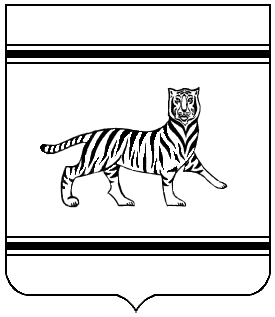 УПРАВЛЕНИЕ ТРУДОВОЙ              ЗАНЯТОСТИ НАСЕЛЕНИЯПРАВИТЕЛЬСТВАЕВРЕЙСКОЙ АВТОНОМНОЙ              ОБЛАСТИОбластное государственное    бюджетное учреждение«Центр условий и охраны труда»(ОГБУ «Центр условий и охраны труда»)Ленина ул., 15, г. Биробиджан, 679000тел.: (42622) 72-4-73, факс: (42622) 2-60-30E-mail: cuot@post.eao.ruОКПО 95355711, ОГРН 1077901006061      ИНН/КПП 7901531673/79010100129.01.2021 №  03-11/На № _______ от _________Начальнику управления трудовой занятостинаселения правительства Еврейской автономной областиПавленко Т.А.60-летия СССР пр-т, д.24, корп.1г. Биробиджан, 679016УПРАВЛЕНИЕ ТРУДОВОЙ              ЗАНЯТОСТИ НАСЕЛЕНИЯПРАВИТЕЛЬСТВАЕВРЕЙСКОЙ АВТОНОМНОЙ              ОБЛАСТИОбластное государственное    бюджетное учреждение«Центр условий и охраны труда»(ОГБУ «Центр условий и охраны труда»)Ленина ул., 15, г. Биробиджан, 679000тел.: (42622) 72-4-73, факс: (42622) 2-60-30E-mail: cuot@post.eao.ruОКПО 95355711, ОГРН 1077901006061      ИНН/КПП 7901531673/79010100125.02.2021 №  03-11/На № _______ от _________Начальнику управления трудовой занятостинаселения правительства Еврейской автономной областиПавленко Т.А.60-летия СССР пр-т, д.24, корп.1г. Биробиджан, 679016ДЕПАРТАМЕНТ ПО  ТРУДУ И ЗАНЯТОСТИ НАСЕЛЕНИЯПРАВИТЕЛЬСТВАЕВРЕЙСКОЙ АВТОНОМНОЙ              ОБЛАСТИОбластное государственное    бюджетное учреждение«Центр условий и охраны труда»(ОГБУ «Центр условий и охраны труда»)Ленина ул., 15, г. Биробиджан, 679000тел.: (42622) 72-4-73, факс: (42622) 2-60-30E-mail: cuot@post.eao.ruОКПО 95355711, ОГРН 1077901006061      ИНН/КПП 7901531673/79010100101.04.2021 №  03-11/76На № _______ от _________Начальнику департамента по труду и занятости населения правительства Еврейской автономной областиПавленко Т.А.60-летия СССР пр-т, д.24, корп.1г. Биробиджан, 679016ДЕПАРТАМЕНТ ПО  ТРУДУ И ЗАНЯТОСТИ НАСЕЛЕНИЯПРАВИТЕЛЬСТВАЕВРЕЙСКОЙ АВТОНОМНОЙ              ОБЛАСТИОбластное государственное    бюджетное учреждение«Центр условий и охраны труда»(ОГБУ «Центр условий и охраны труда»)Ленина ул., 15, г. Биробиджан, 679000тел.: (42622) 72-4-73, факс: (42622) 2-60-30E-mail: cuot@post.eao.ruОКПО 95355711, ОГРН 1077901006061      ИНН/КПП 7901531673/79010100101.05.2021 №  03-11/76На № _______ от _________Начальнику департамента по труду и занятости населения правительства Еврейской автономной областиПавленко Т.А.60-летия СССР пр-т, д.24, корп.1г. Биробиджан, 679016ДЕПАРТАМЕНТ ПО  ТРУДУ И ЗАНЯТОСТИ НАСЕЛЕНИЯПРАВИТЕЛЬСТВАЕВРЕЙСКОЙ АВТОНОМНОЙ              ОБЛАСТИОбластное государственное    бюджетное учреждение«Центр условий и охраны труда»(ОГБУ «Центр условий и охраны труда»)Ленина ул., 15, г. Биробиджан, 679000тел.: (42622) 72-4-73, факс: (42622) 2-60-30E-mail: cuot@post.eao.ruОКПО 95355711, ОГРН 1077901006061      ИНН/КПП 7901531673/79010100102.06.2021 №  03-11/127На № _______ от _________Начальнику департамента по труду и занятости населения правительства Еврейской автономной областиПавленко Т.А.60-летия СССР пр-т, д.24, корп.1г. Биробиджан, 679016